Cateterismo intermitente limpio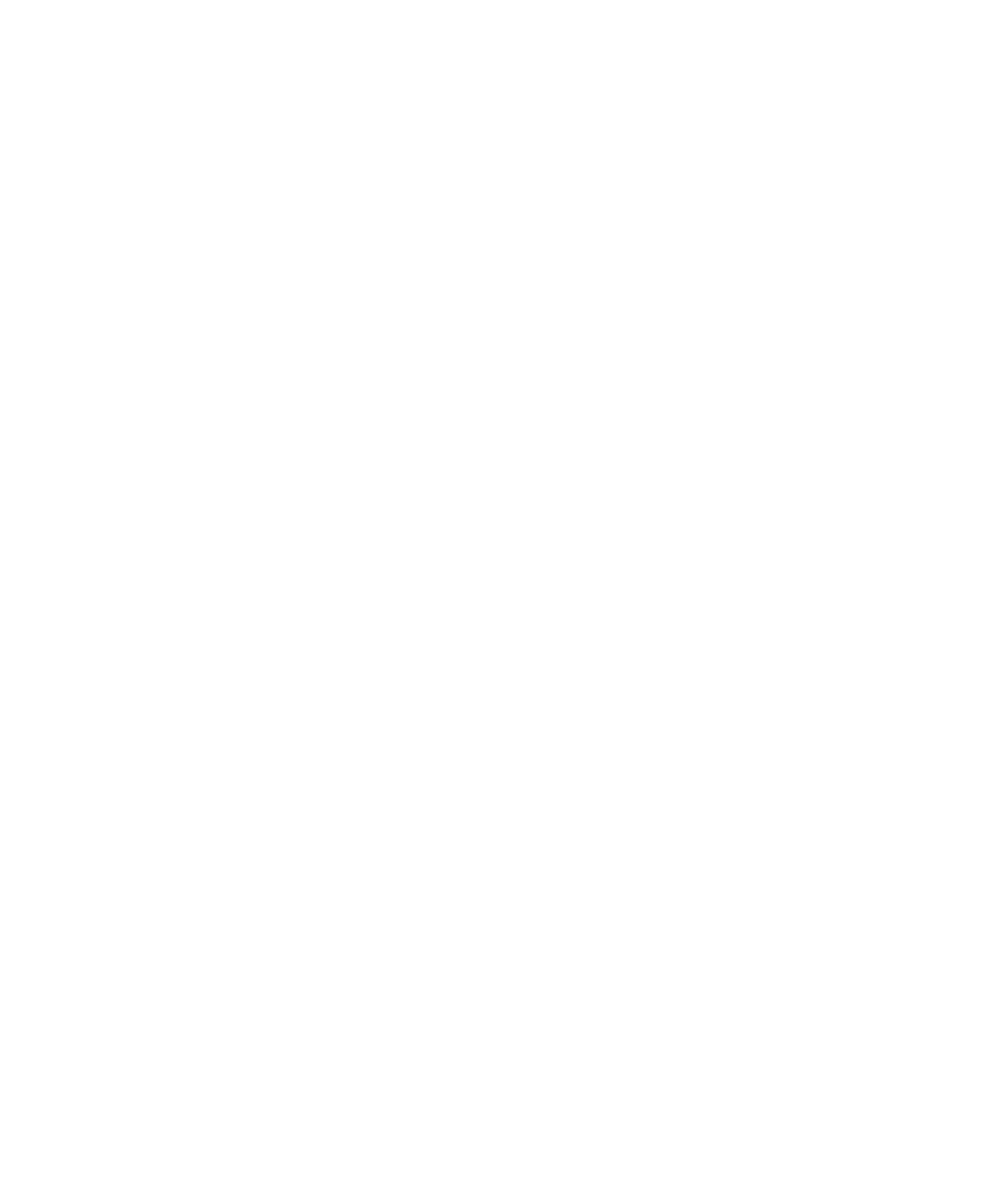 ¿Qué es un cateterismo intermitente limpio (Clean Intermittent Catheterization, CIC) de la uretra?Un cateterismo es la introducción de un tubo hueco de plástico (catéter) en la vejiga a través de la uretra. Puesto que el catéter es hueco, la orina fluirá a través de este y la vejiga se vaciará. Se realiza mejor en intervalos regulares y a un horario fijo todos los días.¿Por qué se debe cateterizar a mi hijo?El cateterismo intermitente se utiliza para aquellas personas que no vacían bien las vejigas. Hay varias ventajas del cateterismo intermitente, entre las que se incluyen las siguientes:El cateterismo elimina la orina residual, que es orina que queda en la vejiga cuando esta no se vacía por completo. Esta orina residual permite que las bacterias crezcan y se multipliquen. El vaciado incompleto es una causa común de infección de las vías urinarias.El vaciado completo y regular de la vejiga ayudará a prevenir la incontinencia urinaria (filtración de orina).El cateterismo mantiene vacía la vejiga de modo que la orina pueda eliminarse más fácilmente de los riñones.Aprendizaje del cateterismo intermitente limpio (CIC)Se recomienda que al menos un familiar o uno de los padres aprendan cómo realizar el cateterismo. A su hijo se le alienta participar en el CIC tanto como sea posible dependiendo del desarrollo y del punto de vista físico.¿Cuándo puede mi hijo aprender a cateterizarse por cuenta propia?Cuando sea adecuado dependiendo del desarrollo, recomendamos que su hijo participe en el CIC por cuenta propia. Este cambio de responsabilidad es un proceso gradual. Comience haciendo que su hijo vea cuando se realiza el cateterismo. Con el tiempo, su hijo puede sostener el lubricante, y luego ser responsable de sacar el catéter. Eventualmente, podrá hacer el CIC por cuenta propia y esto se volverá una rutina.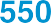 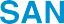 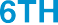 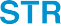 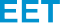 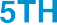 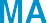 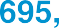 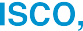 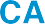 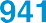 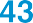 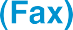 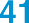 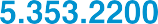 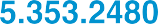 FrecuenciaRecomendamos una frecuencia normal del vaciado, usualmente al menos cada 3 horas durante todo el día. Dependiendo del diagnóstico de su hijo, podría indicarse o no el cateterismo por la noche. Muchas veces es suficiente cateterizar antes de la hora de dormirse e inmediatamente al despertarse. Si su hijo está despierto durante la noche por otro motivo, puede tomar esta oportunidad para realizar el cateterismo.Cuidado del catéterEl cuidado del catéter implica lavar los catéteres con agua y jabón. Podría ser útil usar una jeringa llena con agua para purgar el catéter. Coloque el catéter en una toalla o cuélguelo para que se seque en un área limpia, adecuada y designada.Los catéteres pueden volverse a utilizar varias veces. Algunos pacientes usan el mismo catéter durante meses y no contraen infecciones. La clave es adherirse a un horario estricto de cateterismo. Use el sentido común cuando revise los catéteres de su hijo. Si el catéter se ve opaco después de lavarlo o si se vuelve demasiado blando para introducirse debido a varias lavadas, es posible que sea tiempo de obtener uno nuevo.Consejos para niños en edad escolar, niños en guarderías infantiles o aquellos que estén fuera de casa durante varias horas (p. ej., aquellos en situaciones que dificultarían limpiar los catéteres):Lleve tantos catéteres como necesite para cateterizar mientras está fuera de casa.Lleve una bolsa de plástico o envase extra para poner los catéteres sucios para lavarlos en casa posteriormente.Tenga toallitas húmedas extra a la mano para limpiarse las manos en caso de que no haya jabón en el baño. Podría ser más limpio y más fácil limpiarse las manos con las toallitas húmedas después de prepararse para cateterizar, pero antes de tocar el catéter limpio.¿A qué necesito estar alerta?Si su hijo tiene una temperatura por encima de los 101º F, presenta irritabilidad o no tiene interés en comer o beber, debe comunicarse de inmediato con su médico de atención primaria, ya que el niño podría tener una infección. Si tiene alguna dificultar para introducir el catéter, o si este no está drenando bien después de introducirlo, entonces debe comunicarse inmediatamente con nosotros.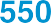 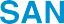 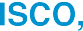 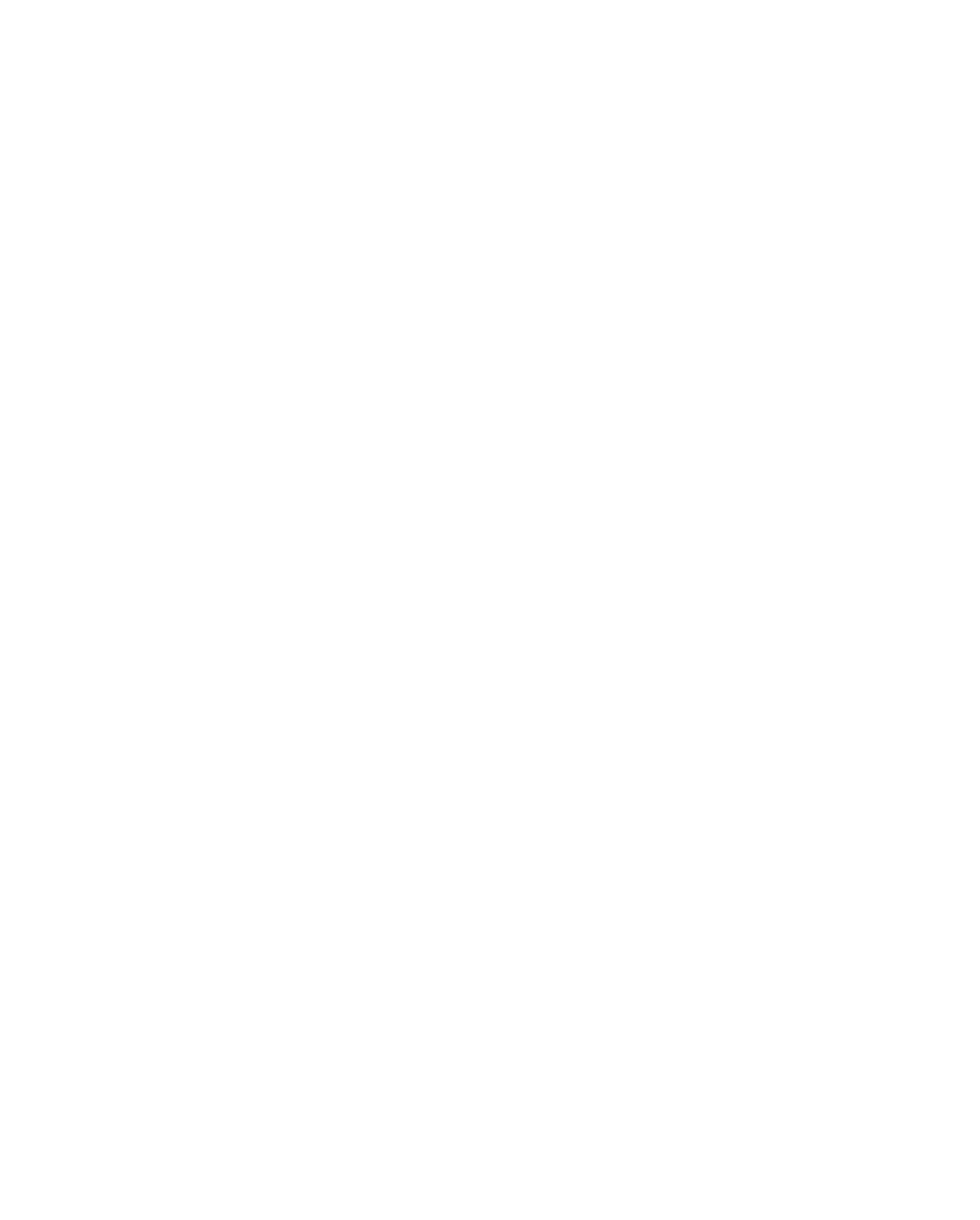 Información de contacto:Laurence S. Baskin, MDhttp://urology.ucsf.edu/people/laurence-s-baskin#Hillary Copp, MD, MShttp://urology.ucsf.edu/people/hillary-l-coppMichael DiSandro, MDhttp://urology.ucsf.edu/people/michael-j-disandroCitas y ubicaciónMission Bay Benioff Children's Hospital(Ingresos quirúrgicos)1975 4th StreetSan Francisco, CA 94143 415.353.2200 (Teléfono)415.353.2480 (Fax)Childrenʼs Hospital & Research Center Oakland747 52nd Street (Atención ambulatoria 4º piso)Oakland, CA 94609510.428.3402 (Teléfono)ENFERMERAS ESPECIALIZADAS PEDIÁTRICASAnne Arnhym, CPNPEnfermera especializada pediátrica certificadaAnne.Arnhym@ucsf.eduAngelique Champeau, CPNP
Enfermera especializada pediátrica certificada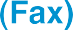 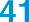 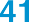 Angelique.Champeau@ucsf.edu